       МИНИСТЕРСТВО                     ТАТАРСТАН РЕСПУБЛИКАСЫ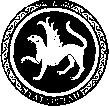  ОБРАЗОВАНИЯ И НАУКИ                        МӘГАРИФ ҺӘМ ФӘН РЕСПУБЛИКИ ТАТАРСТАН                                       МИНИСТРЛЫГЫ            ПРЕСС-СЛУЖБА                                      МАТБУГАТ ҮЗӘГЕ           ул. Кремлевская, д. 9, г. Казань, 420111                                                     Кремль урамы, 9 нчы йорт, Казан шәһәре, 420111Тел.: (843) 294-95-29, (843) 294-95-30, e-mail: monrt@yandex.ru, monrt90@yandex.ruVI Международный Фестиваль школьных учителей традиционно стартовал в Елабуге
Международный фестиваль школьных учителей традиционно открыл мероприятия августовского совещания работников образования и науки. Форум учителей проходит с 10 по 12 августа в Елабужском институте КФУ. Более 200 ведущих учителей РФ и РТ, представители системы среднего и высшего профессионального образования, ученые, активно сотрудничающие с общеобразовательными учреждениями, зарубежные специалисты из Германии, США, Молдовии, Армении и Азербайджана принимают участие в мастер-классах и различных мероприятиях форума. Модераторами фестиваля станут ведущие представители российского и зарубежного образования, учителя-победители конкурсов "Учитель года". Так, профессор кафедры математики Техасского университета в Эль Пасо (США) Мурат Чошанов расскажет о существующих проблемах в преподавании математики и путях их решения. Помимо мастер-классов, участники Международного фестиваля школьных учителей будут задействованы в круглых столах, деловых играх, тренингах и презентациях передового педагогического опыта. Для них будут организованы ярмарка учебно-методической литературы, творческие и профессиональные конкурсы. Один из них - конкурс проектов "Наш дом - Земля", будет проведен по инициативе республиканского общественного движения "Татарстан - новый век", основная цель данного конкурса - реализация и пропаганда принципов Декларации прав Земли. В рамках фестиваля будут также подведены итоги республиканского конкурса авторских дополнительных программ мастер-классов "Педагог-мастер" и состоится торжественная церемония подведения итогов и закрытие Года физики и математики в Республике Татарстан. Участников и гостей фестиваля ждет очень насыщенная программа. Коллектив Набережночелнинского института социально-педагогических технологий и ресурсов подготовил проектировочную площадку "Мыслю. Знаю. Действую", а главные организаторы фестиваля - Елабужский институт КФУ организовали выставку Центра робототехники.
